                    SEQUÊNCIA DIDÁTICA – MÚSICA – 24/08 A 28/08 – 5º ANOASSISTIR A VÍDEO AULA ABAIXO E ACOMPANHAR O SOLFEJO RÍTMICO. https://www.youtube.com/watch?v=bopUo59o--QVOCÊS DEVEM ACOMPANHAR O VÍDEO ATÉ O FINAL ONDE TEM A ATIVIDADE DO SOLFEJO. QUERO VÍDEO DE VOCÊS REALIZANDO AS ATIVIDADES.- Qualquer dúvida estou à disposição. No solfejo abaixo não tem nada para fazer, é só para acompanhar no vídeo. NÃO ESQUEÇAM DE COPIAR O SOLFEJO NO CADERNO. QUEM REALIZAR A IMPRESSÃO PODE COLAR.SOLFEJO RÍTMICO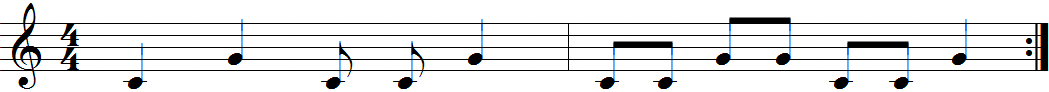 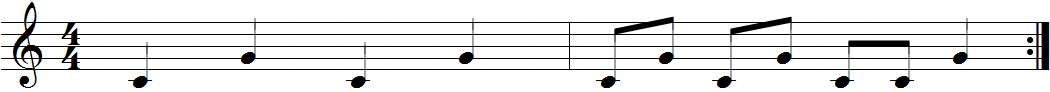 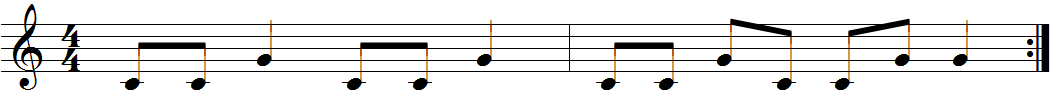 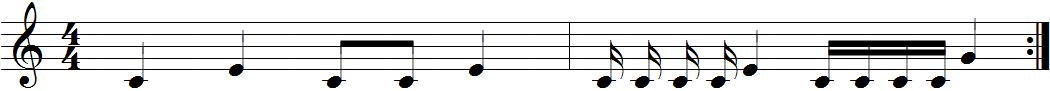 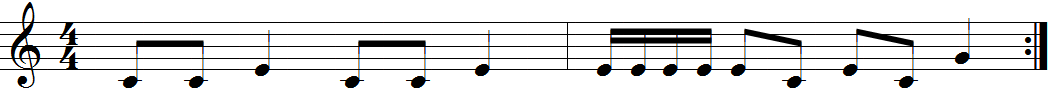 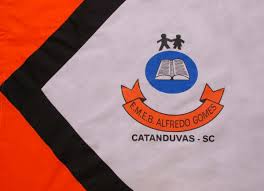 ESCOLA MUNICIPAL DE EDUCAÇÃO BÁSICA ALFREDO GOMES.DIRETORA: IVÂNIA NORA.ASSESSORA PEDAGÓGICA: SIMONE ANDRÉA CARL.ASSESSORA TÉCNICA ADM.: TANIA N. DE ÁVILA.PROFESSORA: PAULO ANDRÉ KLEIN.DISCIPLINA: MÚSICA.CATANDUVAS – SCANO 2020 